Srednja medicinska škola Slavonski Brod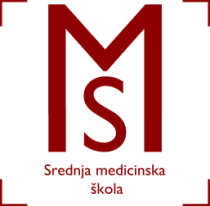 Vatroslava Jagića 3A35 000 Slavonski BrodČlanovi povjerenstva za obranu završnog rada  5.A razred Smjer: medicinska sestra opće njege/medicinski tehničar opće njege3. lipnja 2016.PREDMET: Zdravstvena njega bolesnog djeteta i adolescenta1. Dražen Stepić, bacc.med.techn2. Ivana Kuprešak, bacc.med.techn3. Jasmina Đurinski, bacc.med.technSrednja medicinska škola Slavonski BrodVatroslava Jagića 3A35 000 Slavonski BrodOBRANA ZAVRŠNOG RADA ZA SMJER: MEDICINSKA SESTRA OPĆE NJEGE/ MEDICINSKI TEHNIČAR OPĆE NJEGEPREDMET: Zdravstvena njega bolesnog djeteta i adolescenta10:20-10:50Agatić ŽeljkoBitunjac IvanBošnjak Andrea10:55-11:25Padrić PeroVincetić AronKnežević Mato11:30-12.00Lazić DanielValidžić EgonMarić Mihaela